Конспект ООД по ОБЖ в средней группе:«Загорелся кошкин дом»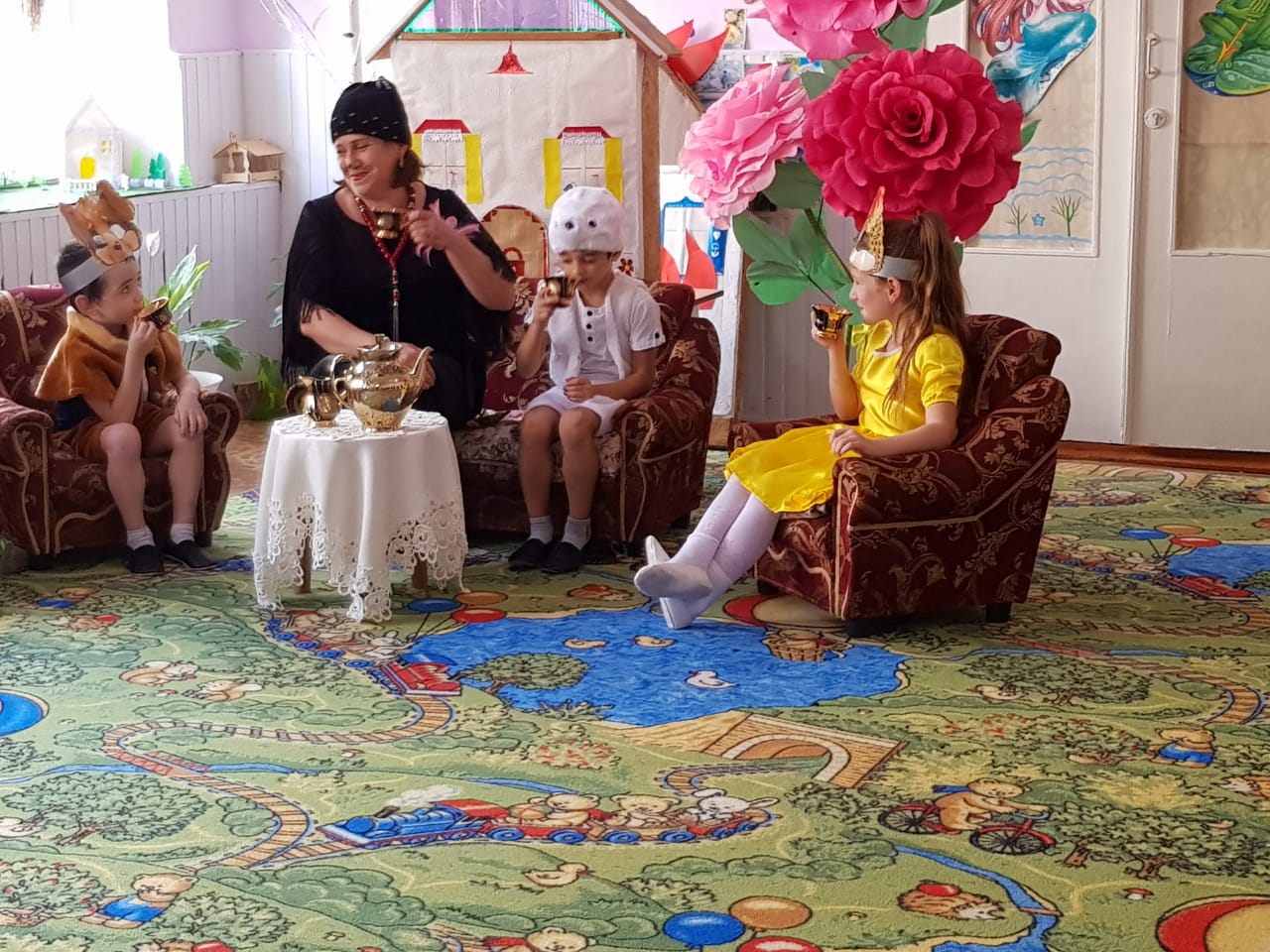                                                                                                              Воспитатель : Жанказиева Л.П.                                                            Октябрь 2021г.Интеграция образовательных областей: «Познание», «Безопасность», «Коммуникация», «Чтение художественной литературы», «Музыка»Задачи: познакомить малышей, как опасны спички, огонь, развивать память, речь, внимание, воспитывать у малышей осторожность с огнем.Демонстрационный материал: коробок спичек, домик кошки, игрушка кошка, маски для малышей, атрибуты для театрализованной игры «Кошкин дом».Подготовительная работа:Чтение и показ иллюстраций потешки «Кошкин дом»Ход НОД:(Полукругом стоят стульчики, напротив домик кошки)Воспитатель: — Закрывайте, дети, глазки и окажемся мы в сказке.(звенит колокольчик).Открываем глазки (в это время появляется кошкин дом).Воспитатель:— Бим — бом, бим — бом! На дворе высокий дом.Ставни в нём резные, окна расписные.Кто же в домике живет? Кто гостей в том доме ждет?Загляну – ка я в окошко,А живёт в том доме — кошка.(воспитатель достает игрушку кошку)Кошка та играть любилаИ со спичками шутила,Но не знала тётя кошкаСпички кошкам — не игрушка.Вот в один их миг взяла,Потихонечку зажгла.Побежал огонь по палкеИ добрался он до лапки.Больно стало тёте кошкеСпичку бросила в окошко.Огонёчек не дремал, по карнизу побежал.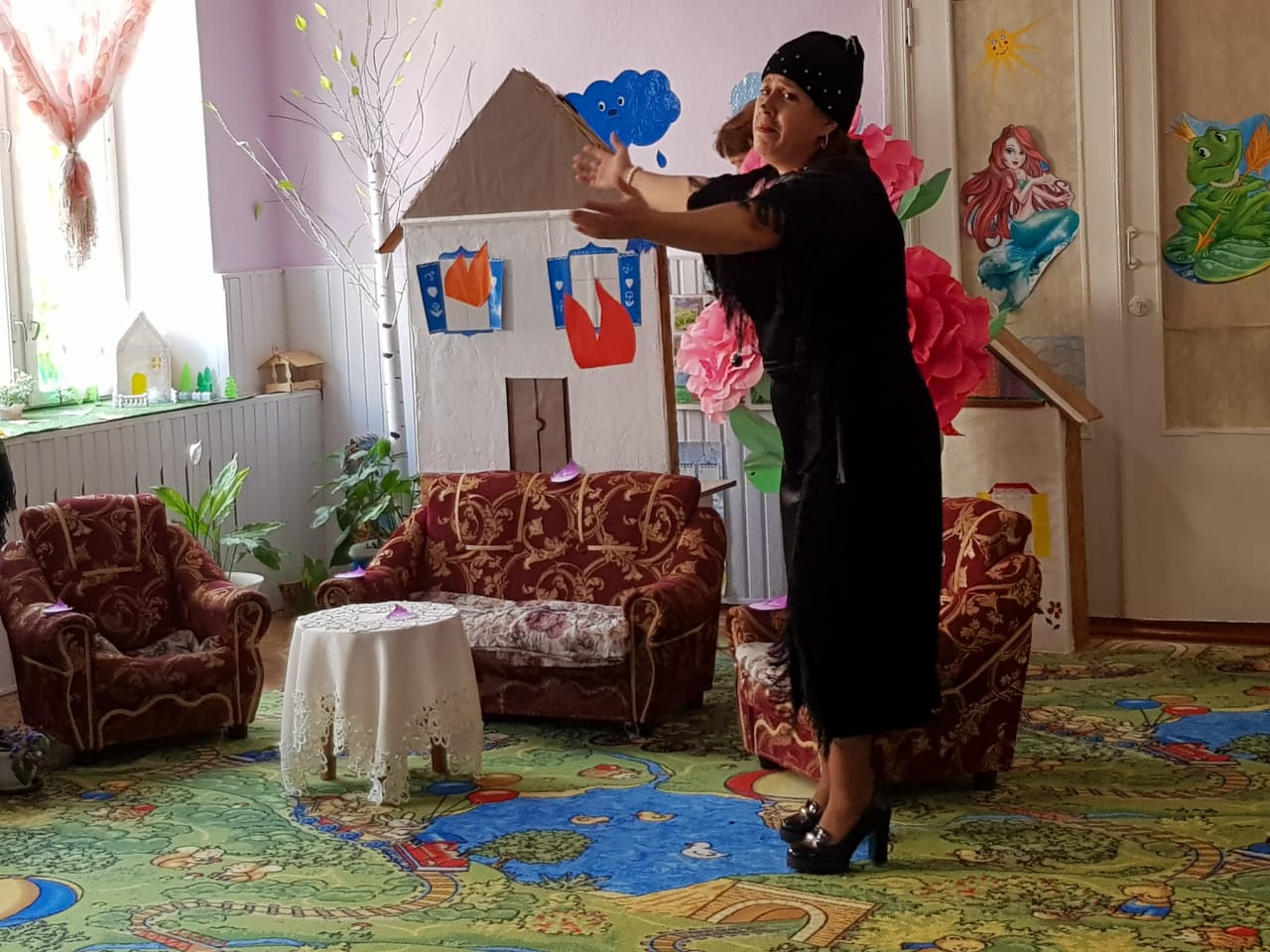 С треском, щелканьем и громомВстал огонь над новым домом.Тили – бом, тили — бом!Загорелся кошкин дом!Зажегся кошкин дом!Идет дым столбом!Кошка: — Ой, спасите, помогите!Воспитатель: -Бим — бом, бим — бом!Бежит курочка с ведромЗаливает кошкин дом-Торопится уточка с ковшом,-А гусак с котелком,-А лошадка с фонарем,-А собачка с веничком,-А лисичка с леечкой,-Сероватый заинька с листомЗаливают кошкин дом.Заливали дружно враз и огонь показ.Кошка: — Ой, спасибо вам, друзья,С домиком осталась я!(Дети садятся на стульчики)Воспитатель: — Ребята, а кошечка мне говорит, что она не знает, почему зажегся домик? Поможем тете Кошке? Как?Верно, ребята, давайте расскажем нашей гостье для чего нужны спички и почему и с ними нельзя играть.— Как вы думаете, почему спички нельзя трогать детям? (ответы детей).— Ребята, а если бросить горящую спичку на пол, что может случиться? (ответы детей).— Правильно, может загореться ковёр, мебель, занавески, одежда, мы с вами. Вот оказывается какая беда может случиться от одной спички.Спички детям брать нельзя – это не игрушка.— Ребята, а если летом на улице бросить пылающую спичку на траву, что тогда может случиться? (может загореться травка, деревья и т. д.)-А ещё спичками можно обжечь пальчики.-Ребята, наша кошечка не знает, для чего нужны спички. А вы, ребята, знаете? (ответы детей).-Правильно, молодцы!Воспитатель, обращаясь к кошке: — Кошечка, ты все поняла? (кошка кивает головой)-Вы запомните, друзья,Со спичками играться нельзя.В руки спички не беритеС ними, дети, не шутите.Воспитатель: ребята, кто был у нас в гостях? Что мы с вами делали? Что вам понравилось? Молодцы, ребята! Тетя Кошка вас благодарит, всем спасибо говорит.